Подведены итоги  работы за 2021 г. и определены задачи на 2022 г. 	17 декабря 2021 года состоялось заседание Пленума Вороновского районного совета ветеранов. 	В работе Пленума приняли участие председатели сельских исполнительных комитетов,  председатель районного объединения профсоюзов и специалист сектора идеологической работы и по делам молодежи  Вороновского   райисполкома. В ходе заседания были подведены  итоги работы ветеранской организации  района за 2021 год и намечены основные задачи на 2022 год.Особое внимание уделено участию ветеранов в общественно-политической жизни страны, гражданско-патриотическом воспитании молодого поколения и активизации мер по увековечению памяти защитников Отечества и жертв войны.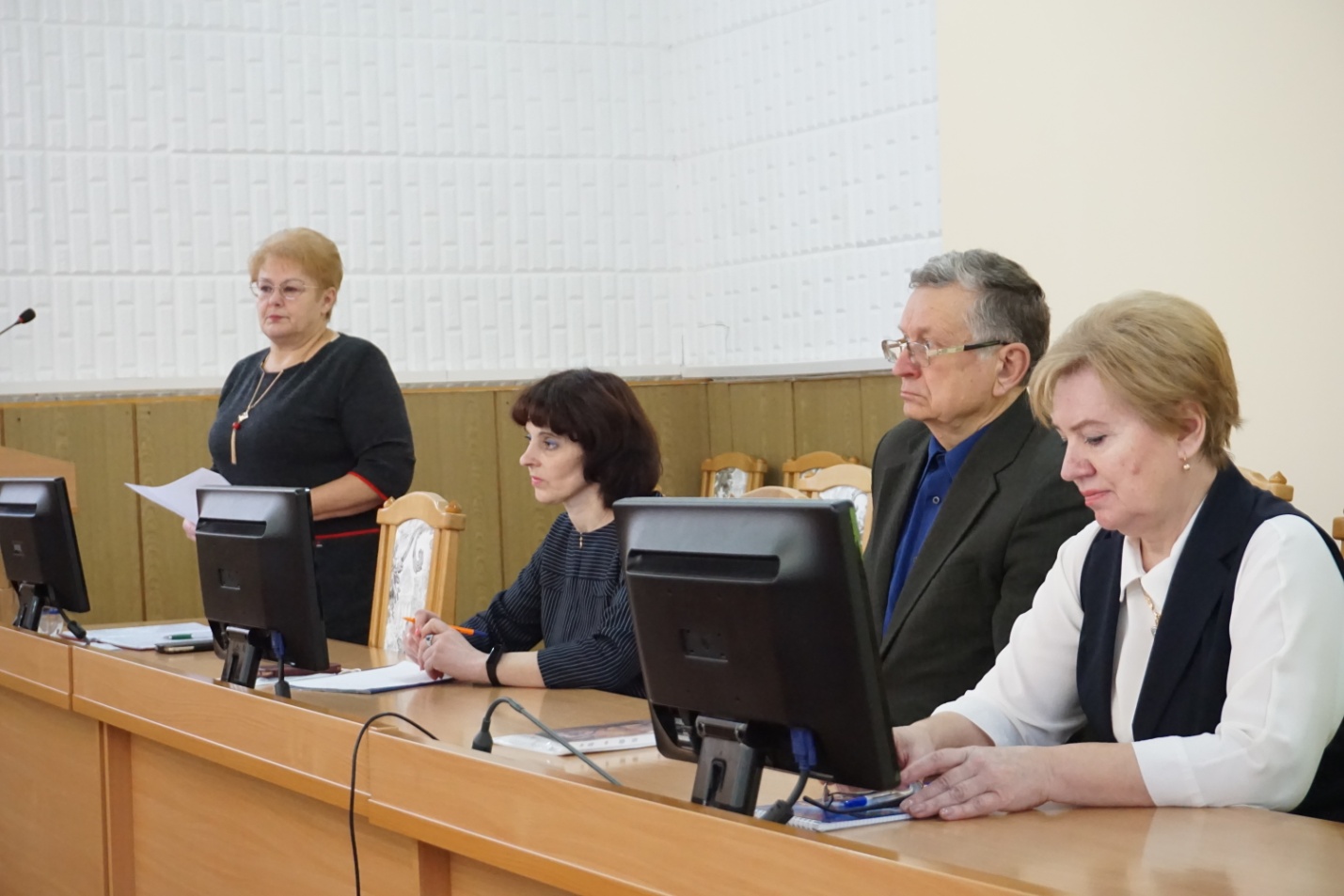 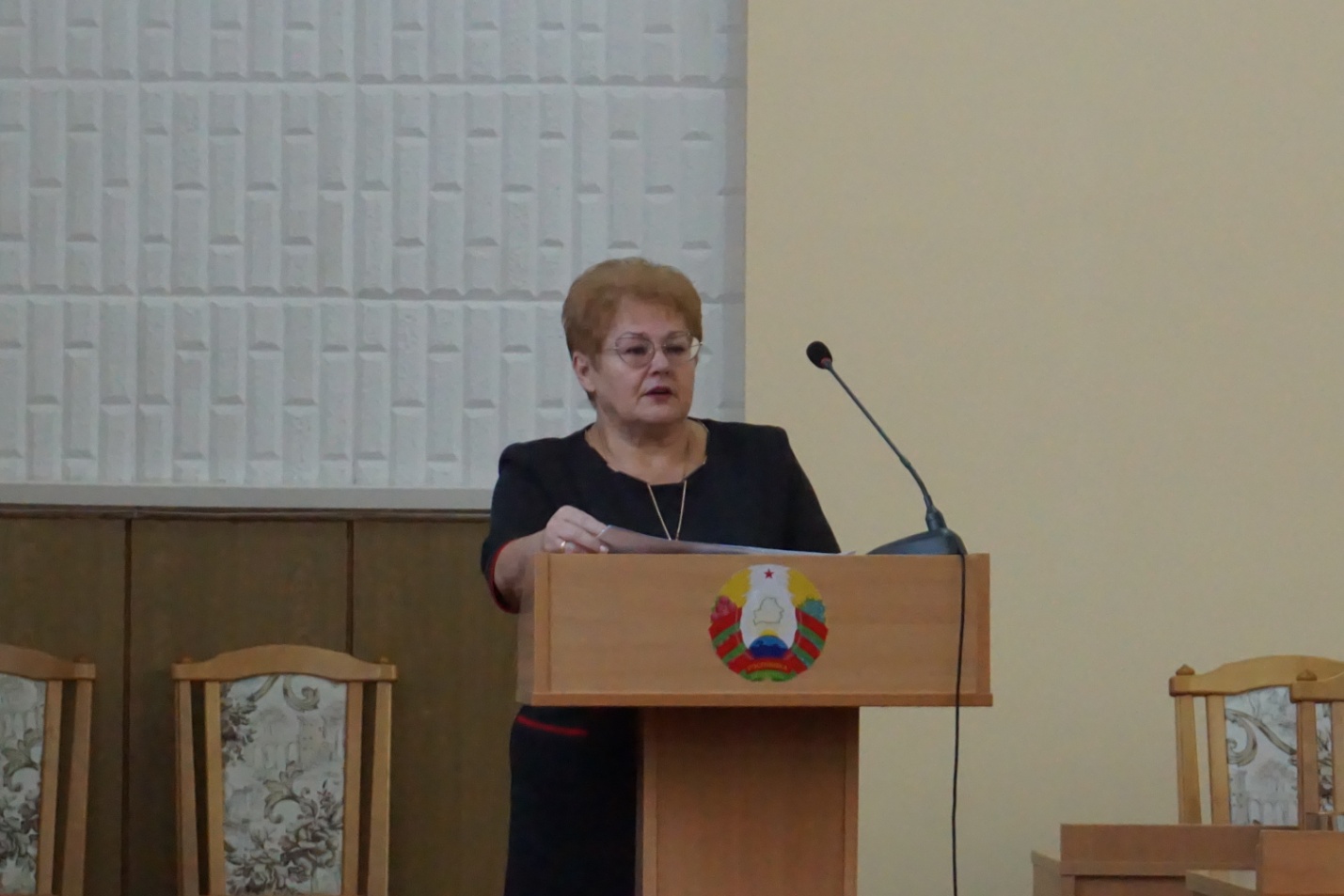 